Протокол № 1от « 29» августа   2022 г.заседания МО учителей русского языка и литературыМБОУ СОШ № 5 г.АлагираПрисутствовали: все члены МОПовестка дня:Тема: Основные задачи работы методического объединения учителей русского языка и литературы в новом учебном годуЦель: Определить роль и задачи методического объединения в рамках новых стратегических задач школы. «Формирование универсальных учебных действии в рамках учебной и внеурочной деятельности»Анализ работы МО за 2021-2022 уч. год.Утверждение Плана работы методического объединения учителей русского языка и литературы  на 2022-2023 учебный год.Рассмотрение планов индивидуальной работы учителей русского языка и литературы с одаренными и слабоуспевающими обучающимися на 2022-2023 учебный год.Обсуждение выбора учителями методических тем по самообразованию.Обсуждение результатов государственной (итоговой) аттестации-2022 г.. Совершенствование деятельности учителей русского языка и литературы по подготовке к ОГЭ и ЕГЭ в 2022-2023 учебном году.Проведение ВПРАнализ работы МО за 2021-2022 уч.год (дистанционные мероприятия тоже)СЛУШАЛИ: учитель русского языка и литературы Джусоева З.И.. отчиталась о работе МО за 2021-2022 уч.годУтверждение Плана работы методического объединения учителей русского языка и литературы  2022-2023 учебный годСЛУШАЛИ: учитель русского языка и литературы Джусоева З.И.. сообщила о целях и задачах работы методического объединения в 2022-2023 учебном году; представила План работы школьного методического объединения на 2022-202 учебный год.Рассмотрение Рабочих программ по русскому языку и литературе.СЛУШАЛИ: учитель русского языка и литературы Цаболова М.В. рассказала о требованиях к структуре Рабочей программы.ВЫСТУПИЛИ: 1. Учителя русского языка и литературы МО представили свои Рабочие программы по учебным предметам «Русский язык» и «л Русская литература».2. Цаболова М.В.. отметила, что рассмотренные Рабочие программы соответствуют требованиям к их составлению.Обсуждение выбора учителями методических тем по самообразованию.СЛУШАЛИ: Учителя русского языка и литературы МО назвали свои темы по самообразованию на 2022/2023 учебный год и объяснили членам ШМО, почему им интересны эти темы для исследования.ВЫСТУПИЛИ: учитель русского языка и литературы Джусоева З.И. предложила каждому учителю составить план работы по самообразованию по выбранной теме.Обсуждение результатов государственной (итоговой) аттестации-2022 Слушали Качмазову С.К. -11 класс (провела подробный анализ результатов экзамена)Бутаеву Л.К.-9 классы  (проанализировала результаты ОГЭ)ВЫСТУПИЛИ: учитель русского языка и литературы  Цаболова М.В.. обратила внимание членов ШМО на совершенствование деятельности учителей русского языка и литературы по подготовке к ОГЭ и ЕГЭ в 2021-2022 учебном году.РЕШИЛИ:1.Утвердить План работы методического объединения учителей русского языка и литературы  МБОУСОШ№5 г.Алагира2. Учителям русского языка и литературы составить план работы по самообразованию по выбранной теме.3.Совершенствовать деятельность учителей русского языка и литературы по подготовке к ОГЭ и ЕГЭ в 2022-2023учебном году.4. Утвердили учебную нагрузку на 2022/2023уч.годРуководитель МО ___________/________Джусоева З.И.________/Секретарь  ___________/________Бутаева Л.К._______/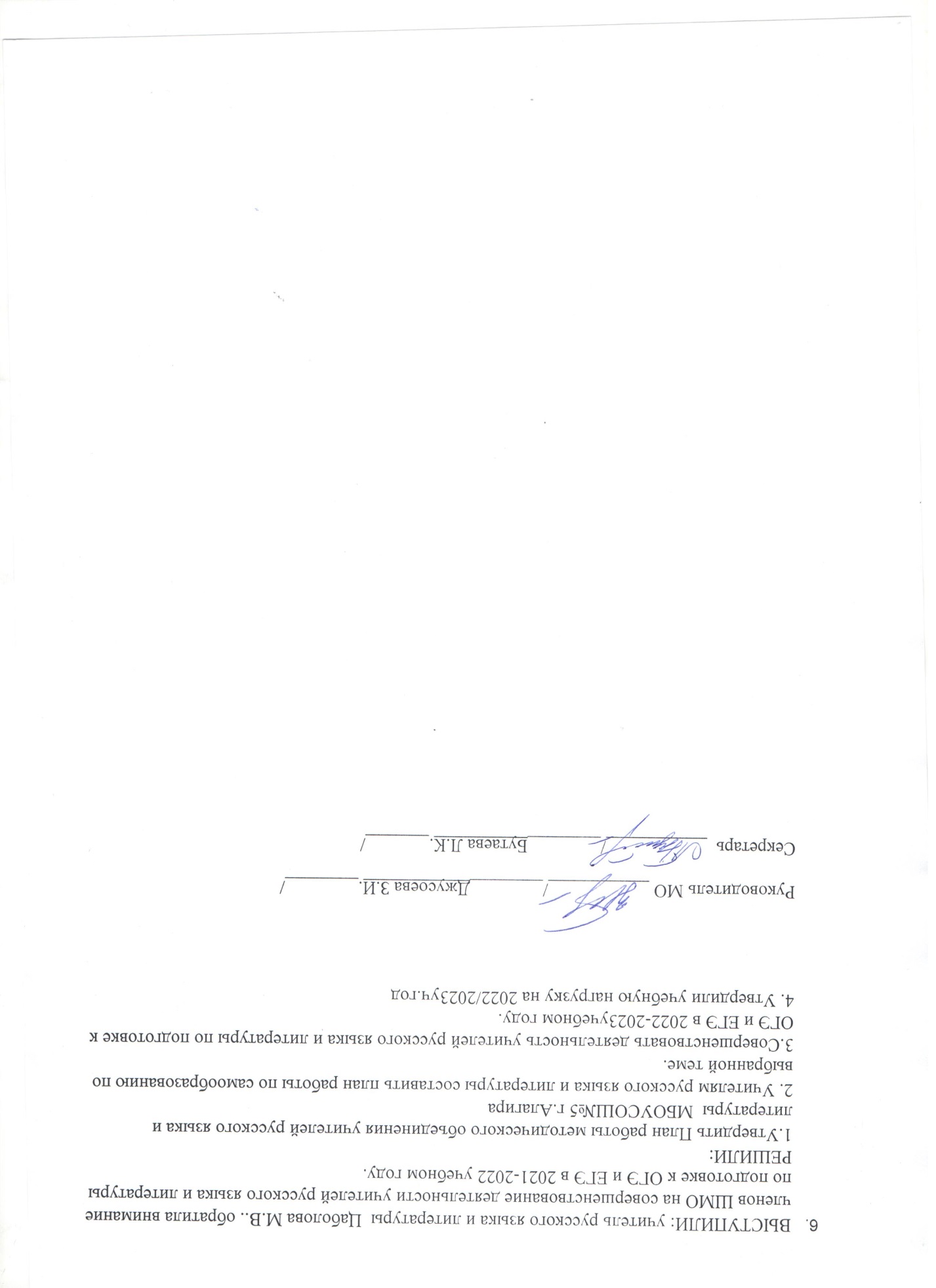 